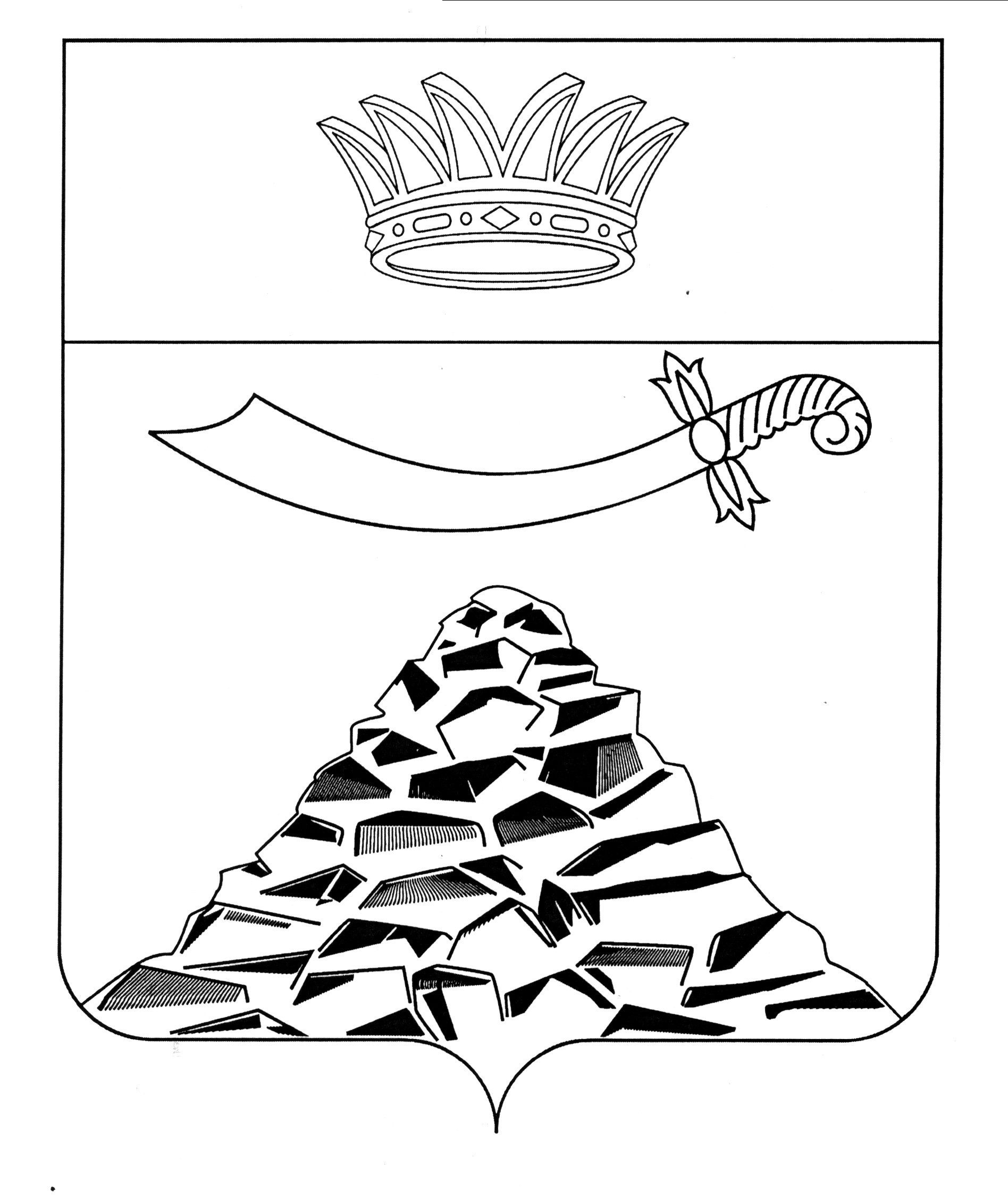 ПОСТАНОВЛЕНИЕАДМИНИСТРАЦИИ МУНИЦИПАЛЬНОГО ОБРАЗОВАНИЯ
«ЧЕРНОЯРСКИЙ РАЙОН»АСТРАХАНСКОЙ ОБЛАСТИот 30.09.2022г. № 221          с. Черный ЯрО перемещениибюджетных ассигнований	В связи с необходимостью  перемещения бюджетных ассигнований  администрация МО «Черноярский район» ПОСТАНОВЛЯЕТ:    1. Отделу финансов и бюджетного планирования администрации муниципального образования «Черноярский район» произвести перемещение бюджетных ассигнований, утвержденных решением Совета МО «Черноярский район» от 30.11.2021г. № 50 «О бюджете муниципального образования  «Черноярский район» на 2022 год и плановый период 2023 – 2024 годов»  согласно приложениям № 1-3 к настоящему постановлению.     2. Подготовить проект решения Совета МО «Черноярский район» о внесении изменений в решение Совета МО «Черноярский район» от 30.11.2021г. № 50 «О бюджете муниципального образования  «Черноярский район» на 2022 год и плановый период 2023 – 2024 годов»     3. Начальнику организационного отдела администрации МО «Черноярский район" (Суриковой О.В.) разместить данное постановление на официальном сайте администрации МО «Черноярский район».   4. Контроль за исполнением настоящего постановления возложить на  заместителя главы администрации района, начальника отдела финансов и бюджетного планирования администрации  МО «Черноярский район» Л.В. Степанищеву.  И.о. Главы района 						                         С.И. Никулин	Приложение №1 к постановлению  администрации МО «Черноярский район»  от 30.09.2022г. № 221 Р А С Ч Е Тк постановлению Администрации МО «Черноярский район» «О перемещении бюджетных ассигнований»Приложение №2 к постановлению  администрации МО «Черноярский район»  от 30.09.2022г. № 221 Р А С Ч Е Тк постановлению Администрации МО «Черноярский район» «О перемещении бюджетных ассигнований»Приложение №3 к постановлению  администрации МО «Черноярский район»  от 30.09.2022г. № 221 Р А С Ч Е Тк постановлению Администрации МО «Черноярский район» «О перемещении бюджетных ассигнований»Наименование бюджетополучателя(код):Отдел финансов и бюджетного планирования Администрации МО «Черноярский район»Сумма: + 305 747,50 рублейНаименование и код источника финансирования:Районный бюджетНаименование и код функциональной статьи расходов:0502«Коммунальное хозяйство»Наименование и код целевой статьи расходов:06100С0290 «Субсидия на софинансирование строительства и реконструкции объектов муниципальной собственности в рамках подпрограммы «Устойчивое развитие сельских территорий МО «Черноярский район» муниципальной программы «Развитие агропромышленного комплекса Черноярского района»Наименование и код вида расходов:464 «Субсидия на осуществление капитальных вложений в объекты капитального строительства государственной (муниципальной) собственности бюджетных учреждений» (МБУ «Старт»)Наименование бюджетополучателя(код):Отдел финансов и бюджетного планирования Администрации МО «Черноярский район»Сумма: -  167 236,00  рублейНаименование и код источника финансирования:Районный бюджетНаименование и код функциональной статьи расходов:0502«Коммунальное хозяйство»Наименование и код целевой статьи расходов:0630040610 «Субсидия муниципальным унитарным предприятиям Черноярского района на финансовое обеспечение затрат в связи с производством (реализацией) товаров, выполнением работ, оказанием услуг в рамках ведомственной целевой программы "Обеспечение развития жилищно-коммунального хозяйства Черноярского района" муниципальной программы "Улучшение качества предоставления жилищно-коммунальных услуг на территории Черноярского района"»Наименование и код вида расходов:811 «Субсидии на возмещение недополученных доходов и (или) возмещение фактически понесенных затрат в связи с производством (реализацией) товаров, выполнением работ, оказанием услуг»Наименование бюджетополучателя(код):Отдел финансов и бюджетного планирования Администрации МО «Черноярский район»Сумма: -  138 511,50  рублейНаименование и код источника финансирования:Районный бюджетНаименование и код функциональной статьи расходов:0502«Коммунальное хозяйство»Наименование и код целевой статьи расходов:05100L5760 «Обеспечение комплексного развития сельских территорий в рамках подпрограммы "Устойчивое развитие сельских территорий МО "Черноярский район" муниципальной программы " Развитие агропромышленного комплекса Черноярского района"»Наименование и код вида расходов:464 «Субсидия на осуществление капитальных вложений в объекты капитального строительства государственной (муниципальной) собственности бюджетных учреждений» (МБУ «Старт»)